DIARIO DI BORDO PCTO  a.s. 2022/2023OGGETTO: REPORT n. …..   ( numerazione progressiva delle attività svolte)Nome e Cognome……………………………………………………………………………………………………………………………………......Tutor Interno ……………………………………………………………………………………………………………………………………………….Struttura ………………………………………………………………………………….…………………………………………………………………..Tutor Esterno ………………………………………………………………………………………………………………………………………………Classe ……………………………… Sez………………..                                                      Data……………………………………………                  1.Descrivi l’attività svolta: specifica la tipologia (visita aziendale, conferenza, corso sicurezza); prendi in considerazione tutte le fasi in cui l’attività si è svolta; indica quali secondo te sono state le parole-chiave che riassumono l’argomento o l’attività svolta; cosa hai apprezzato, quale suggerimenti ti senti di dare all’organizzazione scolastica?2) Come hai partecipato all’attività svolta: hai posto domande, hai ascoltato e preso appunti, il linguaggio utilizzato ti è sembrato di facile comprensione, hai riflettuto su quanto ti è stato proposto, ...?3) Esamina la rilevanza di questa attività per la comprensione del mondo del lavoro:Quali aspetti del mondo del lavoro ti ha chiarito questa attività? Ti ha suscitato dubbi, domande, nuovi interessi? Il mondo del lavoro ti sembra distante dal mondo scolastico, più coinvolgente, più faticoso …; come pensi ti possa essere utile nel mondo scolastico o nel futuro quanto sperimentato, visto ed ascoltato in questa attività?L’ALUNNA/O……………………………………………………………..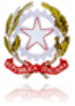 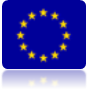 LICEO   SCIENTIFICO   STATALE“RICCARDO NUZZI”Sede principale: via Cinzio Violante, 18Tel. +39 0883 547511Cod. Min. BAPS080006
Cod. Fisc. 8100397072076123 Andria (BA)Fax: +39 0883 547529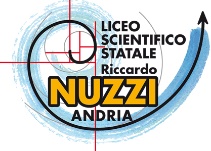  AMATE
 QUOD
 ERITIS www.liceonuzzi.edu.it BAPS080006@istruzione.it Baps080006@pec.istruzione.it
